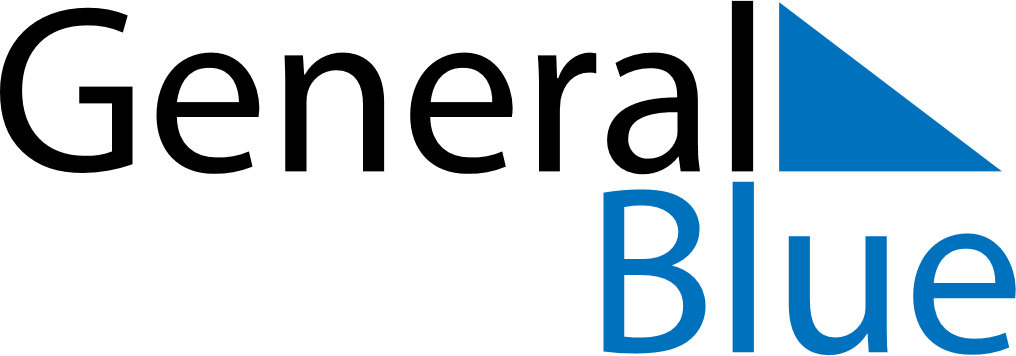 June 2024June 2024June 2024June 2024June 2024June 2024June 2024Pedro II, Piaui, BrazilPedro II, Piaui, BrazilPedro II, Piaui, BrazilPedro II, Piaui, BrazilPedro II, Piaui, BrazilPedro II, Piaui, BrazilPedro II, Piaui, BrazilSundayMondayMondayTuesdayWednesdayThursdayFridaySaturday1Sunrise: 5:47 AMSunset: 5:40 PMDaylight: 11 hours and 52 minutes.23345678Sunrise: 5:47 AMSunset: 5:40 PMDaylight: 11 hours and 52 minutes.Sunrise: 5:47 AMSunset: 5:40 PMDaylight: 11 hours and 52 minutes.Sunrise: 5:47 AMSunset: 5:40 PMDaylight: 11 hours and 52 minutes.Sunrise: 5:47 AMSunset: 5:40 PMDaylight: 11 hours and 52 minutes.Sunrise: 5:48 AMSunset: 5:40 PMDaylight: 11 hours and 52 minutes.Sunrise: 5:48 AMSunset: 5:40 PMDaylight: 11 hours and 52 minutes.Sunrise: 5:48 AMSunset: 5:40 PMDaylight: 11 hours and 52 minutes.Sunrise: 5:48 AMSunset: 5:41 PMDaylight: 11 hours and 52 minutes.910101112131415Sunrise: 5:48 AMSunset: 5:41 PMDaylight: 11 hours and 52 minutes.Sunrise: 5:49 AMSunset: 5:41 PMDaylight: 11 hours and 52 minutes.Sunrise: 5:49 AMSunset: 5:41 PMDaylight: 11 hours and 52 minutes.Sunrise: 5:49 AMSunset: 5:41 PMDaylight: 11 hours and 52 minutes.Sunrise: 5:49 AMSunset: 5:41 PMDaylight: 11 hours and 52 minutes.Sunrise: 5:49 AMSunset: 5:41 PMDaylight: 11 hours and 52 minutes.Sunrise: 5:50 AMSunset: 5:42 PMDaylight: 11 hours and 52 minutes.Sunrise: 5:50 AMSunset: 5:42 PMDaylight: 11 hours and 51 minutes.1617171819202122Sunrise: 5:50 AMSunset: 5:42 PMDaylight: 11 hours and 51 minutes.Sunrise: 5:50 AMSunset: 5:42 PMDaylight: 11 hours and 51 minutes.Sunrise: 5:50 AMSunset: 5:42 PMDaylight: 11 hours and 51 minutes.Sunrise: 5:51 AMSunset: 5:42 PMDaylight: 11 hours and 51 minutes.Sunrise: 5:51 AMSunset: 5:43 PMDaylight: 11 hours and 51 minutes.Sunrise: 5:51 AMSunset: 5:43 PMDaylight: 11 hours and 51 minutes.Sunrise: 5:51 AMSunset: 5:43 PMDaylight: 11 hours and 51 minutes.Sunrise: 5:51 AMSunset: 5:43 PMDaylight: 11 hours and 51 minutes.2324242526272829Sunrise: 5:52 AMSunset: 5:44 PMDaylight: 11 hours and 51 minutes.Sunrise: 5:52 AMSunset: 5:44 PMDaylight: 11 hours and 51 minutes.Sunrise: 5:52 AMSunset: 5:44 PMDaylight: 11 hours and 51 minutes.Sunrise: 5:52 AMSunset: 5:44 PMDaylight: 11 hours and 51 minutes.Sunrise: 5:52 AMSunset: 5:44 PMDaylight: 11 hours and 51 minutes.Sunrise: 5:52 AMSunset: 5:44 PMDaylight: 11 hours and 51 minutes.Sunrise: 5:53 AMSunset: 5:45 PMDaylight: 11 hours and 52 minutes.Sunrise: 5:53 AMSunset: 5:45 PMDaylight: 11 hours and 52 minutes.30Sunrise: 5:53 AMSunset: 5:45 PMDaylight: 11 hours and 52 minutes.